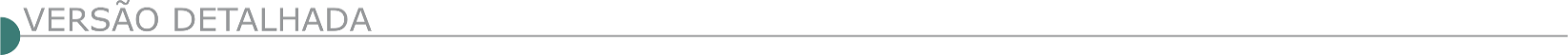 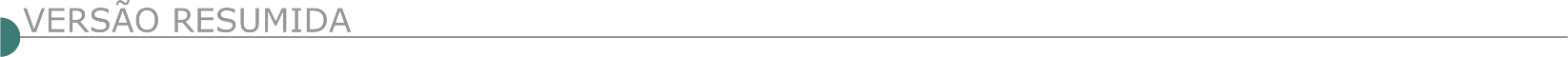 ESTADO DE MINAS GERAISPREFEITURA MUNICIPAL DE BAMBUÍADIAMENTO - TOMADA DE PREÇO Nº 009-2023Objeto: Execução de recapeamento da Pista de Cooper no Município de Bambuí. Abertura dia 19/06/2023, às 09:00 horas. Local para informações e retirada do edital: Sede da Prefeitura ou pelo site www.bambui.mg.gov.br. Telefone: (37) 3431-5496. ADIAMENTO - TOMADA DE PREÇO Nº 010-2023Objeto: Execução de obra de reforma e construção de muro no CRAS. Abertura dia 19/06/2023, às 14:00 horas. Local para informações e retirada do edital: Sede da Prefeitura ou pelo site www.bambui.mg.gov.br. Telefone: (37) 3431-5496. ADIAMENTO - TOMADA DE PREÇO Nº 011-2023Objeto: Execução de obra de reforma no Copem, da Secretaria Municipal de Esporte no Município de Bambuí. Abertura dia 20/06/2023, às 09:00 horas. Local para informações e retirada do edital: Sede da Prefeitura ou pelo site www.bambui.mg.gov.br. Telefone: (37) 3431-5496.PREFEITURA MUNICIPAL DE BOTELHOS - TOMADA DE PREÇOS Nº 1/2023Objeto: Execução do PSCIP do Ginásio Poliesportivo Paulo Roberto Borba. Valor estimado: R$ 160.575,79. Data máxima para protocolo de documentos para CRC: 12 de junho de 2023. Protocolo dos Envelopes Nº 1 (Documentação) e Nº 2 (Proposta): até as 09:00 horas do dia 15 de junho de 2023 no setor de Protocolo na sede da Prefeitura Municipal de Botelhos/MG. Reunião para abertura do Envelope Nº 1: às 09:15 horas do dia 15 de junho de 2023 na sede da Prefeitura Municipal de Botelhos/MG. Referência de tempo: horário de Brasília (DF). Informações: licita1@botelhos.mg.gov.br, site: http://www.botelhos.mg.gov.br/licitacoes.PREFEITURA MUNICIPAL DE BUENO BRANDÃO - CONCORRÊNCIA PÚBLICA Nº 07/2023Objeto: Execução de obra pública de pavimentação asfáltica em C.B.U.Q sobre solo e drenagem de um trecho da estrada municipal Luiz Lodi (Bueno Brandão-MG/Munhoz-MG). A abertura dos envelopes dar-se-á no dia 30/06/2023, às 10:00 horas. O edital estará à disposição dos interessados de 2ª a 6ª feira, das 09:00 horas às 16:00 horas, na Rua Afonso Pena, nº 225, Centro, Bueno Brandão/MG, CEP 37.578-000 ou através do site www.buenobrandao.mg.gov.br. Telefone (35) 3463-1377.PREFEITURA MUNICIPAL DE CASA GRANDE - REPUBLICAÇÃO - TOMADA DE PREÇO Nº 002/2023 Objeto: Execução de serviços de construção de Cruzeiro na comunidade rural denominada Cachoeira, pertencente ao Município de Casa Grande. A sessão pública da Tomada de Preço ocorrerá no dia 15/06/2023, às 13:00 horas. Para retirar o Edital e informações pelo email: licitacoes@casagrande.mg.gov.br.PREFEITURA MUNICIPAL DE CONCEIÇÃO DO PARÁTOMADA DE PREÇO Nº 02/2023Objeto: Serviços pavimentação asfáltica na via urbana de 2.345,79 m2 em CBUQ, na Comunidade de São João de cima, Município de Conceição do Pará/ MG. Entrega dos envelopes dia 14/06/2023, às 09:00 horas. Informações pelo telefone (37) 3276-1391 - Edital pelo site www.conceicaodopara.mg.gov.br.TOMADA DE PREÇO Nº 03/2023Objeto: Serviços de pavimentação asfáltica na via rural de 2.560,17 m2 em CBUQ, que liga a comunidade de Santana da Prata à Comunidade de Bom Jesus do Oeste, Município de Conceição do Pará/MG. Entrega dos envelopes dia 15/06/2023, às 09:00 horas. Informações pelo telefone (37) 3276-1391. Edital pelo site www.conceicaodopara.mg.gov.br. PREFEITURA MUNICIPAL DE CORAÇÃO DE JESUS - TOMADA DE PREÇO Nº 02/2023Objeto: Construção, execução da nova sede da Câmara Municipal de Coração de Jesus. Data: 15/06/2023 às 09:00 horas.PREFEITURA MUNICIPAL DE CURVELO - TOMADA DE PREÇO Nº 003/23Objeto: Pavimetação em bloquete sextavado de concreto E=8CM, na Rua Joaquim Valadares dos Santos – Centro, Proposta: até dia 14/6/23 às 08:30min. Abertura: 14/6/23 às 09:00 horas. Informações, retirada Edital: Deptº. Suprimentos – (38)3722-2617. Av. D. Pedro II, 487, Centro, 2a a 6º feira, de 08:00 a 10:00 horas e 12: a 18:00 horas.PREFEITURA MUNICIPAL DE JOÃO MONLEVADE CONCORRÊNCIA Nº 10/2023Objeto: Execução de reforma do Centro Municipal de Educação Infantil do Sion. Data de abertura: 30/06/2023 às 08:30 horas. Edital disponível no site do município www.pmjm.mg.gov.br. Mais informações: (31) 3859-2526.TOMADA DE PREÇOS Nº 001/2023Objeto: Reforma e adequações de imóvel para funcionamento do Núcleo de Especialidades Médicas do CISMEPI, no dia 15 de junho de 2023, às 09:00 horas. Mais informações poderão ser obtidas na Sede do CISMEPI, situada na Rua Santa Lúcia, nº 291, Bairro Aclimação, em João Monlevade, ou pelo telefone: (31) 3852-2970. João Monlevade, 24 de maio de 2023.PREFEITURA MUNICIPAL DE JURUAIA - CONCORRÊNCIA ELETRÔNICA Nº 11/2023Objeto: Revitalização da Praça Lídio José Piza, bem inventariado como patrimônio cultural do município de Juruaia. Realização: 06/07/2023, pela plataforma AMMLicita. Realização da sessão as 08:30 horas. O edital na íntegra será disponibilizado no site www.juruaia.mg.gov.br para conhecimento dos interessados. Dúvidas poderão ser esclarecidas através do e-mail licitacao@juruaia.mg.gov.br ou pelo telefone (35) 3553-1211.PREFEITURA MUNICIPAL DE LAGOA DOS PATOS TOMADA DE PREÇO nº 004/2023Objeto: Urbanização dos canteiros da Avenida Presidente Médici no município de Lagoa dos Patos/MG. A partir do Horário, Data: 09:00 horas, 13/06/2023. Edital no site www.lagoadospatos.mg.gov.br ou e-mail: licitaldp@yahoo.com.br, telefone (38) 3745 1239. TOMADA DE PREÇO nº 005/2023Objeto: Reconstrução de casa popular na comunidade Barro, zona rural de Lagoa dos Patos/MG. A partir do Horário, Data: 13:00 horas, 13/06/2023. Edital no site www.lagoadospatos.mg.gov.br ou e-mail: licitaldp@yahoo.com.br, telefone: (38)3745 1239. TOMADA DE PREÇO nº 006/2023Objeto: Urbanização do campo, estádio municipal Emanuela Xavier Mota no município de Lagoa dos Patos/MG. A partir do Horário/Data: 09:00 horas, 15/06/2023. Edital no site www.lagoadospatos.mg.gov.br ou e-mail: licitaldp@yahoo.com.br, telefone (38)3745 1239.PREFEITURA MUNICIPAL DE LAGOA FORMOSA - CONCORRÊNCIA PÚBLICA 001/2023Objeto: Serviço de limpeza urbana e varrição das vias públicas do município de Lagoa Formosa/MG e seus Distritos, atendendo às especificações, regramentos e condições constantes no edital e seus anexos. A realizar-se no dia 27 de junho de 2023, às 08:30 horas na sede da Prefeitura Municipal – Praça Dona Filomena, 02. Informações pelo site: www.lagoaformosa.mg.gov.br/editais. PREFEITURA MUNICIPAL DE LUZ - CONCORRÊNCIA Nº 1/2023Objeto: Execução de recapeamento asfáltico e outros serviços complementares para acessibilidade e sinalização em vias urbanas no Município de Luz/MG. Abertura das Propostas: 10/07/2023 às 08:30 horas. Local: Sala de Licitações nº 238, na Prefeitura Municipal de Luz/MG, à Av. Laerton Paulinelli nº 153, B. Monsenhor Parreiras. Info, telefone: (37) 3421-3030, R. 51, de 07:00 às 17:00 horas. Site: https://www.luz.mg.gov.br/editais.php.PREFEITURA MUNICIPAL DE MURIAÉ - RETIFICAÇÃO - PREGÃO ELETRÔNICO Nº 092/2023Objeto: Continuação da construção da Escola Municipal Sebastião Laviola, município de Muriaé-MG. Fica remarcada a sessão de licitação para o dia 12/06/2023 às 08:30 horas, por meio da internet, no endereço eletrônico da Bolsa Nacional de Compras – BNC. O edital poderá ser obtido no setor de licitação, situado no Centro Administrativo “Pres. Tancredo Neves, Av. Maestro Sansão, 236, 3º andar, Centro, Muriaé – MG e site https://muriae.mg.gov.br. Informações através do telefone (32) 3696-3317.PREFEITURA MUNICIPAL DE NAZARENO - CONCORRÊNCIA Nº 003/2023Objeto: Construção da Praça Pito Aceso. Abertura: 17/07/2023 às 09:00 horas. O edital encontra-se disponível no site www.nazareno.mg.gov.br. PREFEITURA MUNICIPAL DE PARAISÓPOLIS - PREGÃO PRESENCIAL RP Nº 43/2023Objeto: Construção e reformas de pontes em estradas rurais do município durante 12 meses. Início da Sessão e Abertura dos Envelopes: Dia 26/05/2023 às 08:30 horas na sala de Licitações da Prefeitura Municipal de Paraisópolis sita à Praça do Centenário, nº 103, Centro, Paraisópolis. Informações: (35) 3651-1500. Site www.paraisopolis.mg.gov.br.PREFEITURA MUNICIPAL DE PEDRO TEIXEIRA - CONCORRÊNCIA PÚBLICA Nº 001/2023Objeto: Execução de Muro de Gabião para Conclusão do Sistema de Esgotamento Sanitário até as 09:00 horas, do dia 09/06/2023. As informações sobre o edital estão à disposição dos interessados com a CPL, à Rua Prof. João Lins N.º 447, Centro, Pedro Teixeira/MG, através do telefone: (32) 3282-1109 ou (32) 3282 – 1129, site: www.pedroteixeira.mg.gov.br ou no e-mail licitacao@pedroteixeira.mg.gov.br.PREFEITURA MUNICIPAL DE RITÁPOLIS - TOMADA DE PREÇOS Nº 01/2023Objeto: Reforma da UBS Santa Rita. Sessão pública ocorrerá no dia 29/05/2023, às 10:00 horas, na sede da Prefeitura, Pça Tiradentes, 340 – Centro. Edital disponível em www.ritapolis.gov.br. Mais informações poderão ser obtidas através do telefone (32) 3356 1137. PREFEITURA MUNICIPAL DE SÃO GONÇALO DO RIO ABAIXO TOMADA DE PREÇOS 10/2023Objeto: Execução de drenagens no município de São Gonçalo do Rio Abaixo/MG. As propostas deverão ser entregues até às 09:00 horas do dia 15/06/2023. A abertura dos envelopes será realizada, a partir das 09:00 horas, no mesmo dia e local no Setor de Licitações da Prefeitura Municipal – Rua Henriqueta Rubim, N.º 27 – Centro – S.G.R.A. O Edital completo poderá ser obtido no site http://www.saogoncalo.mg.gov.br/licitacoes.CONCORRÊNCIA PÚBLICA 12/2023Objeto: Execução de serviços de construção da Farmácia Municipal em São Gonçalo do Rio Abaixo/MG. As propostas deverão ser entregues até às 09:00 horas do dia 29/06/2023. A abertura dos envelopes será realizada, a partir das 09:01 horas, no mesmo dia e local no Setor de Licitações da Prefeitura Municipal – Rua Henriqueta Rubim, N.º 27 – Centro – S.G.R.A. O Edital completo poderá ser obtido no site http://www.saogoncalo.mg.gov.br/licitacoes.PREFEITURA MUNICIPAL DE SÃO SEBASTIÃO DO ANTA - TOMADA DE PREÇOS Nº 004/2023Objeto: Execução de obra de reforma e melhorias do Cemitério Municipal de São Sebastião do Anta. Os envelopes contendo documentação e proposta deverão ser entregues até as 09:00 horas do dia 13/06/2023, na sede da Prefeitura Municipal. A sessão terá início às 09:10 horas, no dia 13/06/2023. Edital e seus anexos à disposição no Setor de Compras e Licitações da Prefeitura Municipal de São Sebastião do Anta, ou pelo telefone (33) 3315 7000. PREFEITURA MUNICIPAL DE SARZEDO - TOMADA DE PREÇOS Nº 05/2023Objeto: Reforma da Escola Municipal Juscelino Dias Magalhães, situada na Iolanda Martins, nº 780, Bairro Brasília - Sarzedo/MG. Protocolo dos envelopes até às 09:00 horas do dia 21/06/2023 no Setor de Protocolo, na Rua Eloy Cândido de Melo, nº 477, Centro, Sarzedo/MG. Abertura: 21/06/2023 às 09:30 horas, local: Rua Eduardo Cozac, nº 357, Centro, Sarzedo/MG. Edital e anexos: www.sarzedo.mg.gov.br.PREFEITURA MUNICIPAL DE SERRO TOMADA DE PREÇOS Nº 012/2023Objeto: Substituição do telhado na UBS do Mato Grosso, data 14/06/2023, informações: licitacaoeditais@serro.mg.gov.br, (38) 3541-1369. TOMADA DE PREÇOS Nº 013/2023Objeto: Substituição do telhado na UBS do Morro de Areia, data 16/06/2023, informações: licitacaoeditais@serro.mg.gov.br, (38) 3541-1369.TOMADA DE PREÇOS Nº 14/2023Objeto: Execução de obra de drenagem e substituição de pavimento da rua Deputado Augusto Clementino, data 19/06/2023, informações: licitacaoeditais@serro.mg.gov.br, (38) 3541-1369.PREFEITURA MUNICIPAL DE SIMÃO PEREIRA - TOMADA DE PREÇOS 004/2023Objeto: Execução de Melhorias e Restauração do Bem Tombado Primeira Unidade Sanitária (Conselho Tutelar) localizado na Rua São José no Município de Simão Pereira-MG. Abertura dos Envelopes: 14 de junho de 2023. Horário: 10:00h. Os interessados poderão obter maiores informações no setor de licitações da Prefeitura Municipal de Simão Pereira, com sede na Rua Duarte de Abreu, nº 90, Bairro Centro, telefone (32) 3272-0521.PREFEITURA MUNICIPAL DE UBERABA – CODAU - COMPANHIA OPERACIONAL DE DESENVOLVIMENTO SANEAMENTO E AÇÕES URBANASPREGÃO ELETRÔNICO Nº. 070/2023Objeto: Serviços de limpeza urbana, incluindo pintura de guias, raspagem de sarjetas e capina mecanizada com trator agrícola e roçadeira. Data, horário para realização da licitação: 09:00 horas do dia 14 de junho de 2023. Local aquisição do edital Av. Leopoldino de Oliveira nº. 5100 – Uberaba/MG. Informações pelo telefone (34) 3318- 6036/6037. Site e plataforma para realização do pregão eletrônico https://licitanet.com.br/.ESTADO DO MATO GROSSO DO SULSUPERINTENDÊNCIA REGIONAL NO MATO GROSSO DO SUL - PREGÃO ELETRÔNICO Nº 213/2023Objeto: Execução dos Serviços Necessários de Manutenção Rodoviária, Conservação, Recuperação, na Rodovia BR-060/MS, Segmento: Km 98,60 ao Km 241,60, conforme condições, quantidades e exigências estabelecidas neste instrumento e seus anexos.. Total de Itens Licitados: 1. Edital: 29/05/2023 das 08:00 às 11:30 horas e das 13:30 às 17:00 horas. Endereço: Rua Antonio Maria Coelho, 3099 - Bairro Jardim Dos Estados, - Campo Grande/MS ou https://www.gov.br/compras/edital/393010-5-00213-2023. Entrega das Propostas: a partir de 29/05/2023 às 08h00 no site www.gov.br/compras. Abertura das Propostas: 12/06/2023 às 10:00 horas no site www.gov.br/compras. Informações Gerais: Home Page: https://www.gov.br/dnit/pt-br. Edital: https://www.gov.br/dnit/ptbr/assuntos/licitacoes/superintendencias/editaisdelicitacoes/. Esclarecimentos: scl.ms@dnit.gov.br.SANESUL - EMPRESA DE SANEAMENTO DE MATO GROSSO DO SUL -  LICITAÇÃO Nº 016/2023Objeto: Execução de obra de implantação de rede coletora de esgoto, ligações domiciliares e adequações na Estação Elevatória de Esgoto Bruto (EEEB Ema Rigo), localizada no Município de Maracaju, no Estado do Mato Grosso do Sul. Abertura: 26/06/2023 - 09:00 horas. Data limite de protocolo das propostas: 23/06/2023 até às 17:00 horas. O Edital, e demais documentos que compõem o pacote técnico, encontram-se disponíveis aos interessados gratuitamente no site da Sanesul. Demais informações: na GELIC. Gerência Licitações e Contratos, sita à Rua Dr. Zerbini, n° 421, Bairro Chácara Cachoeira, em Campo Grande/MS, CEP: 79.040-040, telefone (67) 3318-7713, 3318-7783, e-mail: licitacoes@sanesul.ms.gov.br.ESTADO DO RIO DE JANEIROCEDAE - COMPANHIA ESTADUAL DE ÁGUAS E ESGOTOS - LICITAÇÃO Nº 002/2023Objeto: Reforma dos filtros na estação de tratamento de água do guandu – VETA. Data e hora: 03/07/2023 11:00 horas. Valor previsto: R$ 302.679.262,49. Maiores informações pelo site https://cedae.com.br/licitacao.ESTADO DO RIO GRANDE DO NORTESECRETARIA DE ESTADO DA INFRAESTRUTURA - CONCORRÊNCIA Nº 19/2023Construção do complexo de delegacias especializadas, divisões e departamentos da polícia civil do Rio Grande Do Norte - PCRN, localizado na avenida Interventor Mário Câmara, 3532, cidade da Esperança, Natal/RN. O recebimento e abertura dos envelopes de Documentos de Habilitação e Proposta de Preços dar-se-ão no dia 30 de junho de 2023, às 10:00 horas, no auditório da Secretaria de Estado da Infraestrutura/SIN, no endereço acima. O Edital e seus anexos poderão ser solicitados exclusivamente através do E-mail: cplsinrn@gmail.com, das 08:00 horas às 14:00 horas, de segunda a sexta-feira.- PUBLICIDADE -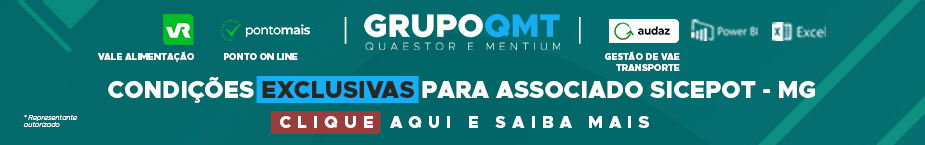 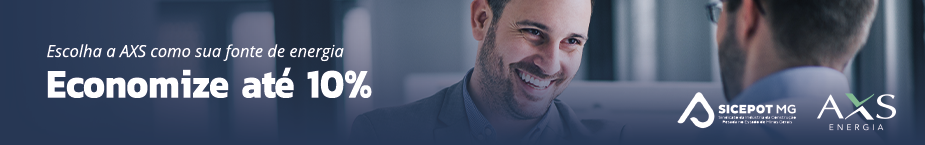 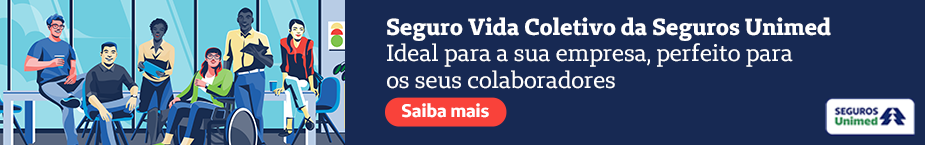 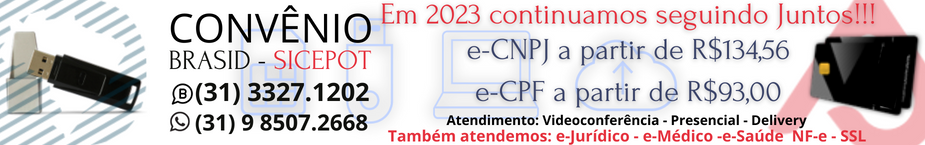  ÓRGÃO LICITANTE: SMOBI ÓRGÃO LICITANTE: SMOBIEDITAL:  RETIFICAÇÃO E REABERTURA - PREGÃO ELETRÔNICO SMOBI DQ 047/2023EDITAL:  RETIFICAÇÃO E REABERTURA - PREGÃO ELETRÔNICO SMOBI DQ 047/2023Endereço: Rua dos Guajajaras, 1107 – 14° andar - Centro, Belo Horizonte - MG, 30180-105Informações: Telefone: (31) 3277-8102 - (31) 3277-5020 - Sites: www.licitacoes.caixa.gov.br e www.pbh.gov.br - E-mail cpl.sudecap@pbh.gov.br Endereço: Rua dos Guajajaras, 1107 – 14° andar - Centro, Belo Horizonte - MG, 30180-105Informações: Telefone: (31) 3277-8102 - (31) 3277-5020 - Sites: www.licitacoes.caixa.gov.br e www.pbh.gov.br - E-mail cpl.sudecap@pbh.gov.br Endereço: Rua dos Guajajaras, 1107 – 14° andar - Centro, Belo Horizonte - MG, 30180-105Informações: Telefone: (31) 3277-8102 - (31) 3277-5020 - Sites: www.licitacoes.caixa.gov.br e www.pbh.gov.br - E-mail cpl.sudecap@pbh.gov.br Endereço: Rua dos Guajajaras, 1107 – 14° andar - Centro, Belo Horizonte - MG, 30180-105Informações: Telefone: (31) 3277-8102 - (31) 3277-5020 - Sites: www.licitacoes.caixa.gov.br e www.pbh.gov.br - E-mail cpl.sudecap@pbh.gov.br Objeto:  Contratação de empresa especializada na prestação de serviços comuns de engenharia para manutenção nos próprios municipais, com fornecimento de equipamentos, peças, insumos e mão de obra, bem como disponibilização de equipe operacional em regime de plantão para apoio às atividades do Sistema Municipal de Proteção e Defesa Civil e do Grupo Gestor de Riscos e Desastres GGRD, conforme quantidades e especificaçõescontidas neste Edital e seus anexos.Objeto:  Contratação de empresa especializada na prestação de serviços comuns de engenharia para manutenção nos próprios municipais, com fornecimento de equipamentos, peças, insumos e mão de obra, bem como disponibilização de equipe operacional em regime de plantão para apoio às atividades do Sistema Municipal de Proteção e Defesa Civil e do Grupo Gestor de Riscos e Desastres GGRD, conforme quantidades e especificaçõescontidas neste Edital e seus anexos.DATAS: Credenciamento até: 12h do dia 14/06/2023.Lançamento de proposta comercial e documentação de habilitação: 13H do dia 14/06/2023Abertura da sessão pública de lances: 14H do dia 14/06/2023DATAS: Credenciamento até: 12h do dia 14/06/2023.Lançamento de proposta comercial e documentação de habilitação: 13H do dia 14/06/2023Abertura da sessão pública de lances: 14H do dia 14/06/2023Valor Estimado da ObraCapital SocialGarantia de PropostaValor do EditalR$   7.977.156,22R$ -R$ -R$ -CAPACIDADE TÉCNICA:  a. A comprovação de inclusão no Quadro Permanente, ao qual se refere o item 16.1.2.2, deverá ser realizada pela apresentação de cópia(s) do(s) Contrato(s) de Trabalho do profissional; ou Carteira de Trabalho e Previdência Social – CTPS; ou cópia do Contrato Social da empresa em que consta o profissional integrante da sociedade; ou, ainda, através do(s) contrato(s) de prestação de serviços regido(s) pela legislação civil comum, ainda que a termo. b. O profissional cujo atestado venha atender à exigência do item 16.1.2.2 não poderá ser substituído por outro profissional, sem a prévia aprovação formal da Contratante.CAPACIDADE TÉCNICA:  a. A comprovação de inclusão no Quadro Permanente, ao qual se refere o item 16.1.2.2, deverá ser realizada pela apresentação de cópia(s) do(s) Contrato(s) de Trabalho do profissional; ou Carteira de Trabalho e Previdência Social – CTPS; ou cópia do Contrato Social da empresa em que consta o profissional integrante da sociedade; ou, ainda, através do(s) contrato(s) de prestação de serviços regido(s) pela legislação civil comum, ainda que a termo. b. O profissional cujo atestado venha atender à exigência do item 16.1.2.2 não poderá ser substituído por outro profissional, sem a prévia aprovação formal da Contratante.CAPACIDADE TÉCNICA:  a. A comprovação de inclusão no Quadro Permanente, ao qual se refere o item 16.1.2.2, deverá ser realizada pela apresentação de cópia(s) do(s) Contrato(s) de Trabalho do profissional; ou Carteira de Trabalho e Previdência Social – CTPS; ou cópia do Contrato Social da empresa em que consta o profissional integrante da sociedade; ou, ainda, através do(s) contrato(s) de prestação de serviços regido(s) pela legislação civil comum, ainda que a termo. b. O profissional cujo atestado venha atender à exigência do item 16.1.2.2 não poderá ser substituído por outro profissional, sem a prévia aprovação formal da Contratante.CAPACIDADE TÉCNICA:  a. A comprovação de inclusão no Quadro Permanente, ao qual se refere o item 16.1.2.2, deverá ser realizada pela apresentação de cópia(s) do(s) Contrato(s) de Trabalho do profissional; ou Carteira de Trabalho e Previdência Social – CTPS; ou cópia do Contrato Social da empresa em que consta o profissional integrante da sociedade; ou, ainda, através do(s) contrato(s) de prestação de serviços regido(s) pela legislação civil comum, ainda que a termo. b. O profissional cujo atestado venha atender à exigência do item 16.1.2.2 não poderá ser substituído por outro profissional, sem a prévia aprovação formal da Contratante.CAPACIDADE OPERACIONAL:   a. Fornecimento de mão de obra de bombeiro hidráulico – 2.800 horas (30% do quantitativo da planilha contratual); b. Fornecimento de mão de obra de eletricista – 4.300 horas (30% do quantitativo da planilha contratual); c. Fornecimento de mão de obra de pedreiro – 6.400 horas (30% do quantitativo da planilha contratual); d. Fornecimento de mão de obra de servente – 8.100 horas (30% do quantitativo da planilha contratual).CAPACIDADE OPERACIONAL:   a. Fornecimento de mão de obra de bombeiro hidráulico – 2.800 horas (30% do quantitativo da planilha contratual); b. Fornecimento de mão de obra de eletricista – 4.300 horas (30% do quantitativo da planilha contratual); c. Fornecimento de mão de obra de pedreiro – 6.400 horas (30% do quantitativo da planilha contratual); d. Fornecimento de mão de obra de servente – 8.100 horas (30% do quantitativo da planilha contratual).CAPACIDADE OPERACIONAL:   a. Fornecimento de mão de obra de bombeiro hidráulico – 2.800 horas (30% do quantitativo da planilha contratual); b. Fornecimento de mão de obra de eletricista – 4.300 horas (30% do quantitativo da planilha contratual); c. Fornecimento de mão de obra de pedreiro – 6.400 horas (30% do quantitativo da planilha contratual); d. Fornecimento de mão de obra de servente – 8.100 horas (30% do quantitativo da planilha contratual).CAPACIDADE OPERACIONAL:   a. Fornecimento de mão de obra de bombeiro hidráulico – 2.800 horas (30% do quantitativo da planilha contratual); b. Fornecimento de mão de obra de eletricista – 4.300 horas (30% do quantitativo da planilha contratual); c. Fornecimento de mão de obra de pedreiro – 6.400 horas (30% do quantitativo da planilha contratual); d. Fornecimento de mão de obra de servente – 8.100 horas (30% do quantitativo da planilha contratual).ÍNDICES ECONÔMICOS: -ÍNDICES ECONÔMICOS: -ÍNDICES ECONÔMICOS: -ÍNDICES ECONÔMICOS: -OBSERVAÇÕES:  os demais itens do edital e seus anexos permanecem inalterados. Os documentosConsolidados estão disponíveis no site da PBH no link: https://prefeitura.pbh.gov.br/obrase-infraestrutura/licitacao/regime-diferenciado-de-contratacao-013-2023.OBSERVAÇÕES:  os demais itens do edital e seus anexos permanecem inalterados. Os documentosConsolidados estão disponíveis no site da PBH no link: https://prefeitura.pbh.gov.br/obrase-infraestrutura/licitacao/regime-diferenciado-de-contratacao-013-2023.OBSERVAÇÕES:  os demais itens do edital e seus anexos permanecem inalterados. Os documentosConsolidados estão disponíveis no site da PBH no link: https://prefeitura.pbh.gov.br/obrase-infraestrutura/licitacao/regime-diferenciado-de-contratacao-013-2023.OBSERVAÇÕES:  os demais itens do edital e seus anexos permanecem inalterados. Os documentosConsolidados estão disponíveis no site da PBH no link: https://prefeitura.pbh.gov.br/obrase-infraestrutura/licitacao/regime-diferenciado-de-contratacao-013-2023.ÓRGÃO LICITANTE: DER-MGEDITAL: RDC Nº 044/2023Endereço: Av. dos Andradas, 1.120, sala 1009, Belo Horizonte/MG.Maiores Informações: Telefone: (31) 3235-1272 - Fax: (31) 3235-1004. E-mail: asl@der.mg.gov.br - site www.der.mg.gov.br Endereço: Av. dos Andradas, 1.120, sala 1009, Belo Horizonte/MG.Maiores Informações: Telefone: (31) 3235-1272 - Fax: (31) 3235-1004. E-mail: asl@der.mg.gov.br - site www.der.mg.gov.br OBJETO: Pavimentação em Tratamento Superficial Simples, trecho Carlos Chagas - distrito de Presidente Pena, extensão de 11,57 km, Rodovia CCH-080. Inclusa no PPAG.DATAS:ENTREGA DOS ENVELOPES: até às 14:00 horas do dia 27/06/2023.ABERTURA DA LICITAÇÃO: às 14:00 horas do dia 27/06/2023.VALORESVALORESValor Estimado da ObraCapital Social Igual ou SuperiorR$ 4.386.420,10R$ -CAPACIDADE TÉCNICA: a) O profissional deverá ser integrante do quadro permanente da empresa licitante. Na situação de sócio, a comprovação será realizada mediante cópia do contrato social. Quando se tratar de empregado, a comprovação de seu vínculo até a data da apresentação da proposta será feita através de ficha ou de livro de registro de empregado ou de contrato de trabalho. Nos demais casos será suficiente a prova da existência de contrato de prestação de serviço regido pela legislação cível comum. A comprovação da condição de Responsável Técnico da sociedade empresária se fará através da Certidão de Registro e Quitação de Pessoa Jurídica, emitida pelo CREA; b) A Licitante poderá optar por apresentar uma Declaração conforme modelo constante do ANEXO X consignando o nome do Responsável Técnico e o tipo de vínculo jurídico a ser estabelecido com o mesmo, nos termos do artigo 30, § 1.º, inciso I, da Lei 8.666/93, sendo que a efetiva comprovação de que trata a alínea "a" supra será exigida quando da convocação da licitante vencedora para a formalização do contrato, sob pena de decair o direito à contratação, sem prejuízo das sanções previstas no Art.81 da Lei 8.666/93 e das penas previstas no item 15 deste edital.CAPACIDADE TÉCNICA: a) O profissional deverá ser integrante do quadro permanente da empresa licitante. Na situação de sócio, a comprovação será realizada mediante cópia do contrato social. Quando se tratar de empregado, a comprovação de seu vínculo até a data da apresentação da proposta será feita através de ficha ou de livro de registro de empregado ou de contrato de trabalho. Nos demais casos será suficiente a prova da existência de contrato de prestação de serviço regido pela legislação cível comum. A comprovação da condição de Responsável Técnico da sociedade empresária se fará através da Certidão de Registro e Quitação de Pessoa Jurídica, emitida pelo CREA; b) A Licitante poderá optar por apresentar uma Declaração conforme modelo constante do ANEXO X consignando o nome do Responsável Técnico e o tipo de vínculo jurídico a ser estabelecido com o mesmo, nos termos do artigo 30, § 1.º, inciso I, da Lei 8.666/93, sendo que a efetiva comprovação de que trata a alínea "a" supra será exigida quando da convocação da licitante vencedora para a formalização do contrato, sob pena de decair o direito à contratação, sem prejuízo das sanções previstas no Art.81 da Lei 8.666/93 e das penas previstas no item 15 deste edital.CAPACIDADE OPERACIONAL:  DOCUMENTO H.18: COMPROVAÇÃO DE APTIDÃO DE DESEMPENHO TÉCNICO DA LICITANTE, através de atestado(s) ou certidão(ões), fornecidos por pessoa de direito público ou privado, em nome da licitante, comprovando ter executado serviços de terraplenagem, drenagem e pavimentação, nos serviços a seguir discriminados, nas quantidades mínimas, referentes a parcela de maior relevância técnica ou econômica.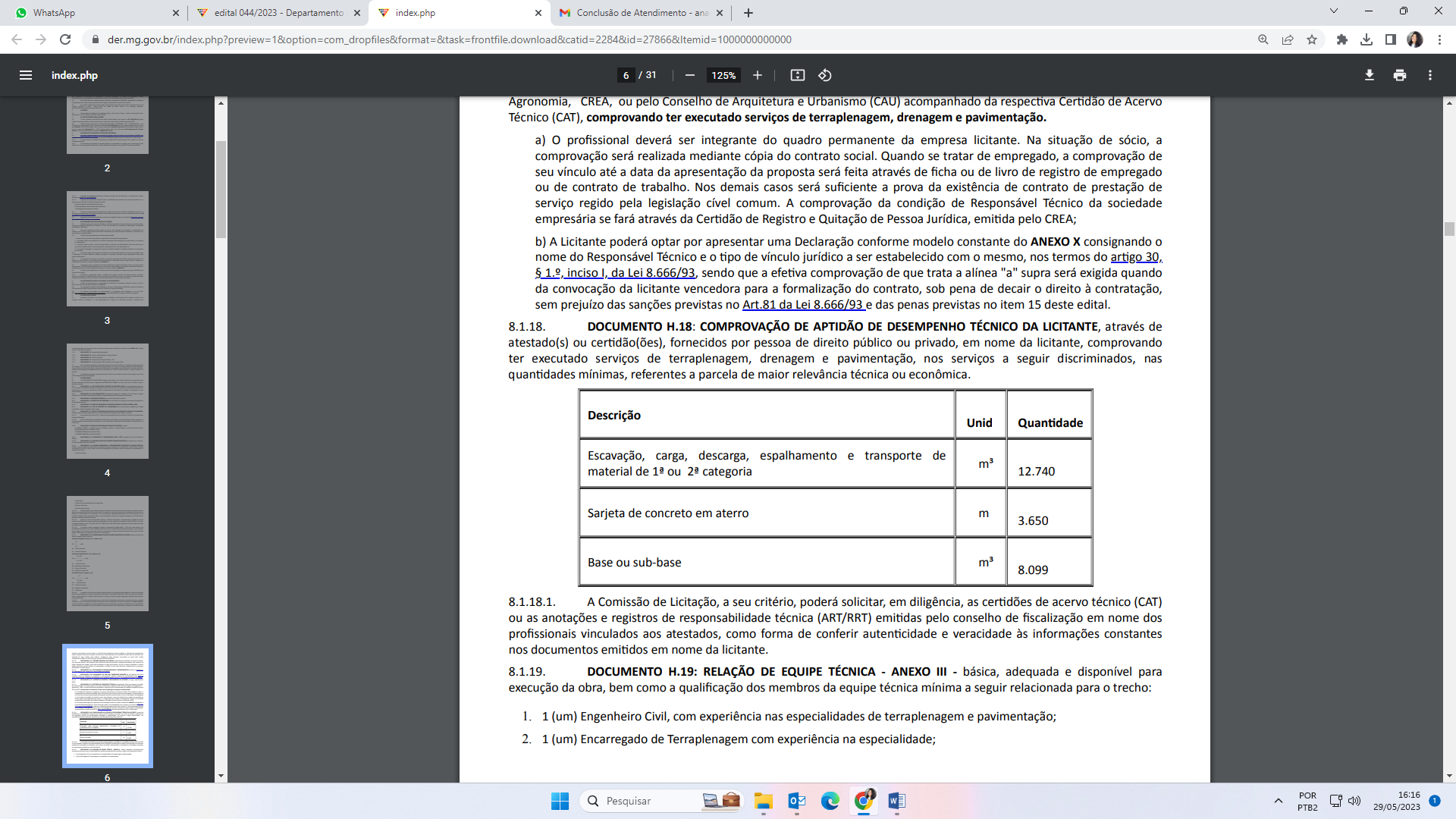 CAPACIDADE OPERACIONAL:  DOCUMENTO H.18: COMPROVAÇÃO DE APTIDÃO DE DESEMPENHO TÉCNICO DA LICITANTE, através de atestado(s) ou certidão(ões), fornecidos por pessoa de direito público ou privado, em nome da licitante, comprovando ter executado serviços de terraplenagem, drenagem e pavimentação, nos serviços a seguir discriminados, nas quantidades mínimas, referentes a parcela de maior relevância técnica ou econômica.ÍNDICES ECONÔMICOS: Conforme edital. ÍNDICES ECONÔMICOS: Conforme edital. OBSERVAÇÕES: Pedidos de esclarecimento e impugnações ao instrumento convocatório poderão ser feitos em até 5 dias úteis antes da data de abertura de propostas. As impugnações deverão ser formalizadas por escrito ao Diretor Geral do DER/MG, através do Presidente da Comissão de Licitação e protocolizadas no Setor de Protocolo e Arquivo do DER/MG. As respostas aos pedidos de esclarecimentos e impugnação serão divulgadas no site do DER/MG: http://www.der.mg.gov.br/transparencia/licitacoes, antes da abertura dos envelopes contendo as propostas.OBSERVAÇÕES: Pedidos de esclarecimento e impugnações ao instrumento convocatório poderão ser feitos em até 5 dias úteis antes da data de abertura de propostas. As impugnações deverão ser formalizadas por escrito ao Diretor Geral do DER/MG, através do Presidente da Comissão de Licitação e protocolizadas no Setor de Protocolo e Arquivo do DER/MG. As respostas aos pedidos de esclarecimentos e impugnação serão divulgadas no site do DER/MG: http://www.der.mg.gov.br/transparencia/licitacoes, antes da abertura dos envelopes contendo as propostas.